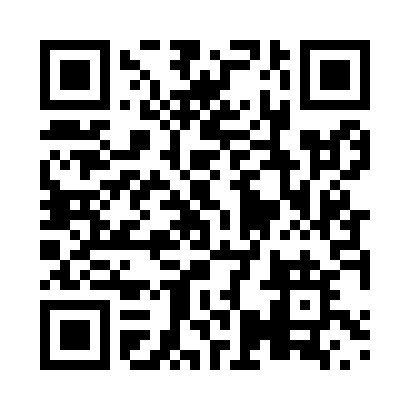 Prayer times for Alcomdale, Alberta, CanadaWed 1 May 2024 - Fri 31 May 2024High Latitude Method: Angle Based RulePrayer Calculation Method: Islamic Society of North AmericaAsar Calculation Method: HanafiPrayer times provided by https://www.salahtimes.comDateDayFajrSunriseDhuhrAsrMaghribIsha1Wed3:485:581:326:439:0811:192Thu3:445:561:326:449:1011:213Fri3:435:541:326:459:1211:224Sat3:425:521:326:469:1311:235Sun3:415:501:326:479:1511:246Mon3:405:481:326:489:1711:257Tue3:395:461:326:499:1911:268Wed3:385:441:326:509:2111:269Thu3:375:421:326:519:2211:2710Fri3:365:401:326:529:2411:2811Sat3:355:391:326:539:2611:2912Sun3:345:371:326:549:2711:3013Mon3:345:351:326:559:2911:3114Tue3:335:331:326:569:3111:3115Wed3:325:321:326:579:3311:3216Thu3:315:301:326:589:3411:3317Fri3:305:291:326:599:3611:3418Sat3:305:271:327:009:3711:3519Sun3:295:261:327:019:3911:3620Mon3:285:241:327:029:4111:3621Tue3:285:231:327:039:4211:3722Wed3:275:211:327:049:4411:3823Thu3:265:201:327:059:4511:3924Fri3:265:191:327:069:4711:4025Sat3:255:171:327:069:4811:4026Sun3:255:161:337:079:4911:4127Mon3:245:151:337:089:5111:4228Tue3:245:141:337:099:5211:4329Wed3:235:131:337:099:5311:4330Thu3:235:121:337:109:5511:4431Fri3:225:111:337:119:5611:45